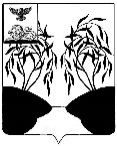 Российская ФедерацияПОСЕЛКОВОЕ СОБРАНИЕГОРОДСКОГО ПОСЕЛЕНИЯ «ПОСЕЛОК  РАКИТНОЕ»МУНИЦИПАЛЬНОГО РАЙОНА«РАКИТЯНСКИЙ РАЙОН» БЕЛГОРОДСКОЙ ОБЛАСТИРЕШЕНИЕ«15» ноября  2023 года                                                                                № 1О назначении публичных слушаний по  проекту решения поселкового собраниягородского поселения «Поселок Ракитное» «О бюджете городского поселения «Поселок Ракитное на 2024 год и на плановый период 2025-2026 года»В соответствии с Федеральным законом от 06 октября 2003 года № 131- ФЗ «Об общих принципах организации местного самоуправления в Российской Федерации», Уставом городского поселения «Поселок Ракитное, поселковое собрание городского поселения «Поселок Ракитное р е ш и л о:	1. Назначить публичные слушания по проекту решения поселкового собрания  «О бюджете городского поселения «Поселок Ракитное на 2024 год и на плановый период 2025-2026 года».2.	Провести публичные слушания 30 ноября 2023 года в 15 час 00 мин в здании администрации городского поселения «Поселок Ракитное по адресу: пос. Ракитное, ул. Пролетарская, дом 36.3.	Назначить председательствующим на публичных слушаниях главу администрации городского поселения «Поселок Ракитное Тарасова Михаила Владимировича.4. Сформировать рабочую группу по организации проведения публичных слушаний в составе:- Мирошкин Олег  Алексеевич – председатель поселкового собрания городского поселения «Поселок Ракитное»,- Амбружевич Татьяна Сергеевна – депутат поселкового собрания городского поселения «Поселок Ракитное»- Мудрая Елена  Викторовна - депутат поселкового собрания городского поселения «Поселок Ракитное» - Кутоманова Наталья Анатольевна – заместитель главы администрации района по финансам и экономике – начальник управления финансов и бюджетной политики;- Синегубова Светлана Николаевна – начальник отдела доходов управления финансов и бюджетной политики;- Морякина Юлия Александровна - начальник отдела мониторинга бюджета и взаимодействия с бюджетами городских и сельских поселений управления финансов и бюджетной политики.5. Поручить членам рабочей группы предпринять предусмотренные законом меры по созданию необходимых условий для проведения публичных слушаний по проекту решения «О бюджете городского поселения «Поселок Ракитное на 2024 год и на плановый период 2025-2026 года».6. Обнародовать настоящее решение и проект решения «О бюджете городского поселения «Поселок Ракитное на 2024 год и на плановый период 2025-2026 года» и разместить на сайте органов местного самоуправления городского поселения «Поселок Ракитное https://rakitnoerakityanskij-r31.gosweb.gosuslugi.ru в сети Интернет. 7. Контроль за исполнением настоящего решения оставляю за собой.Председатель поселкового собрания городского поселения «Поселок Ракитное»                                                            О.А. Мирошкин